Zasady członkostwa w Forum Polskich Szkół w Holandii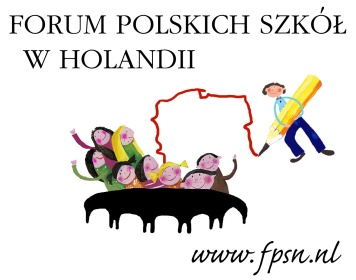 O Forum Polskich Szkół w HolandiiForum Polskich Szkół w Holandii jest organizacją parasolową zrzeszającą szkoły działające na terenie Holandii. FPSN powstało w 1995 roku z inicjatywy istniejących wówczas szkół jako organizacja skupiająca, łącząca, integrująca szkoły i działająca w imieniu wszystkich szkół członkowskich. FPSN reprezentuje środowisko szkół polonijnych i promuje działalność szkół członkowskich. Jest organizacją działające w interesie szkół społecznych, lobbująca na rzecz szkół, pośredniczącą w kontaktach między szkołami a organizacjami, fundacjami, ministerstwami. FPSN jest organizacją non-profit. Zarząd Forum wybierany jest przez Walne Zgromadzenie na dwuletnią kadencję spośród kandydatów ze szkół członkowskich lub osób z kręgów oświaty polonijnej.Cele działalności FPSNCele FPSN i zasady prowadzenia działalności określone są  w statucie Forum Polskich Szkół w Holandii. LINK: https://www.fpsn.nl/pl/o-nas/statutNajważniejsze cele to: stwarzanie możliwości wymiany doświadczeń i dialogu między szkołamiintegracja środowiska szkolnego promocja działalności szkół członkowskichpromocja dwujęzycznego i wielokulturowego wychowywania dzieciwspieranie metodyczne i organizacyjne szkół członkowskichwspieranie rozwoju szkół członkowskich i pomoc w ich zarządzaniuplanowanie kierunków rozwoju dla szkół i wypracowanie wspólnej strategii rozwojureprezentowanie środowiska szkół polonijnych zarówno w Holandii, Polsce jak i w innych krajachlobbowanie na rzecz szkół, poszukiwanie wsparcia i dofinsowania dla szkół członkowskichRealizacja celów odbywa się m.in. poprzez:Przekazywanie informacji szkołom Promowanie działalności szkółOrganizowanie szkoleń, warsztatów, konferecencji dla nauczycieli i kadry zarządzającejOrganizowanie spotkań okolicznościowychOrganizowanie konkursów dla dzieci, wydarzeń i projektów dla całego środowiska. 3. Członkowie Forum Polskich Szkół w HolandiiCzłonkostwo w Forum Polskich Szkół w Holandii jest dobrowolne. O członkostwo w Forum Polskich Szkół w Holandii mogą się ubiegać polonijne szkoły: Prowadzące działalność na terenie Niderlandówprowadzące działałność zgodnie z wymogami prawa holenderskiegoorganizujące nauczanie dla dzieci polonijnych, uczące przedmiotów ojczystychSzkoły rozpoczynające dopiero działalność również mogą o członkostwo w FPSN wystąpić.Szkoły członkowskie, rok 2020: PS w Amersfoort, PS Lokomotywa w Amsterdamie, PS w Apeldoorn, PS im Kornela Makuszyńskiego w Bredzie, PS w Dordrechcie, PS w Eindhoven, PS Abecadło w Enschede, PS w Groningen, PS w Hadze, PS Wars i Sawa w Helmond, PS w Leiden, PS Kreda w Lisse, PS w Meterik, PS Arnhem-Nijmegen, PS Osstoja w Oss, PS Bravo School w Poeldijk, PS w Schiedam, PS w Roosendaal, PS Akadeia Polonez w Tilburgu, PS im. Marquerite Brouwer w Utrechcie. Pełna lista z aktywnymi linkami na stronie: http://www.fpsn.nl/pl/Warunki członkostwa:Oferta szkoły: Szkoła członkowska zobowiązana jest do prowadzenia zajęć dla uczniów polonijnych w wieku  6 do 12 roku życia. Optymalną opcją jest  organizowanie zajęć dla dzieci w wieku od 4 roku życia (czyli wówczas gdy zaczynają szkołę w lokalnym systemie edukacji) do 14 roku życia (czyli wówczas, gdy w Polsce kończy się szkołę podstawową).  Szkoła zobowiązana jest do prowadzenia zajęć w języku polskim z przedmiotów ojczystych. Program powinien obejmować zagadnienia z języka polskiego, wiedzy o Polsce, geografii i historii Polski. Może obejmować przedmioty dodatkowe, uzupełniające program.Program zajęć zbudowany powinien być w oparciu o Podstawę Programową dla uczniów polskich za granicą. Link do Podstawy Programowej: http://www.orpeg.pl/images/Upload/PCN/podstawa_programowa/podstawa_programowa_wersja_polska.pdfZajęcia dydaktyczne z przedmiotów ojczystych powinny się odbyć w minimalnym wymiarze 60 godzin dydaktycznych na rok szkolny (godzina dydaktyczna to 45 minut). Zobowiązania administracyjno-formalne: Szkoła musi spełniać wymogi formalne odpowiednie dla wybranej formy działałności (stichting, vereniging) w oparciu o holenderskie zasady - w tym rejestracja w Kamer van KoophandelSzkoła powinna być zarejestrowana w bazie szkół polonijnych na portalu www.polska-szkola.pl oraz, a raz w roku uaktualniać w bazie swoje daneSzkoła  powinna prowadzić działalność nie dla osiągnięcia zysków, jest szkołą społeczną, non-profitObecność na Walnym Zebraniu przynajmniej jednego przedstawiciela ze szkół jest obowiązkowa. W przypadku decyzji podejmowanych za pomocą głosowania, każda ze szkół członkowskich ma dwa głosy. Szkoła opłaca składkę członkowską na konto FPSN w wysokości ustalonej w czasie Walnego Zebrania szkół członkowskich, aktualnie stawka wynosi 40 euro za rok kalendarzowy do końca stycznia (płatne z góry za zaczynający się rok). Wpłaty na konto FPSN: NL16INGB0007611613 Szkoła umieszcza na swoich stronach internetowych logo FPSN z aktywnymi linkiem do strony internetowej FPSN i informacją, „Szkoła członkowska Forum Polskich Szkół w Holandii”.Szkoła zobowiązuje się do: przedstawienie na prośbę zarządu aktualnych statystyk, programu nauczania, kalendarza spotkań oraz informacji o planowanych wydarzeniach i imprezach dodatkowychaktywnego członkostwa w FPSN przez co rozumiane jest utrzymywanie kontaktu, reagowanie na korespondencję, uczestniczenie w spotkaniach, szkoleniach i wydarzeniachprowadzenia przejrzystej dokumentacji merytorycznej obejmującej Przynajmniej realizowany program nauczania, listę i frekwencję uczniów, czas pracy nauczycieli 	prowadzania przejrzystej dokumentacji księgowej zgodnej z holenderskimi wymogami, ze szczególnym uwzględnieniem otrzymywanych dotacjiprzedstawienia sprawozdania z działalności szkoły za miniony rok szkolny w terminie do końca sierpnia danego roku.  Sprawozdanie z działalności powinno zawierać dane takie jak: ilość uczniów, wiek dzieci, liczbę nauczycieli, źródła finansowania szkoły, wysokość składki członkowskiej płatnej przez rodziców, ilość odbytych spotkań i ich godziny oraz krótką relację z działalności. szanowania i propagowania dobrego imienia organizacji oraz godnego reprezentowania jej celów i interesów 3.2. Korzyści z przynależności do Forum.Szkoły członkowskie mają prawo do:korzystania z patronatu FPSN w swoich materiałach oraz aplikowania o patronat FPSN nad wydarzeniami w szkoleregularnego otrzymywania informacji od FPSN na temat organizowanych przez FPSN oraz organizacje współpracujące wydarzeń wspierających działalność szkół polonijnychotrzymywania regularnych informacji dotyczących zagadnień istotnych dla funkcjonowania polskich szkół uzupełniających, edukacji polonijnej i nauczania języka polskiego w Holandiiwyrażania swojej opinii, wnoszenia wniosków, przedstawiania swoich propozycji oraz uczestniczenia w Walnym ZebraniachFPSN wspiera w miarę możliwości szkoły organizacyjnie, udzielając porad, informacji i pośrednicząc w kontaktach. FPSN zobowiązuje się do promowania działalności wszystkich szkół członkowskich, m.in. poprzez umieszczanie linków do stron szkół na swojej stronie internetowej www.fpsn.nl oraz portalach społecznościowych, zamieszczaniu przesłanych przez szkoły zaproszeń na imprezy szkolne oraz relacje z wydarzeń poszczególnych szkółFPSN reprezentuje środowisko wśród polskich organizacji, fundacji, urzędów i ministerstw, starając się pozyskać wsparcie finansowe oraz merytoryczne dla wszystkich szkół członkowskich. Niektóre z projektów mogą być realizowane bezpośrednio między Fundacjami w Polsce a konkretnymi szkołami w Holandii, inne za pośrednictwem FPSN lub na wniosek FPSN.FPSN stara się co roku o dotacje na działalność Forum oraz szkół członkowskich. Zasady przekazania tych środków określane są co roku i uzależnione są od umów z polskimi fundacjami. Występujemy z listami intencyjmi i/ lub wnioskami o dofinansowanie wszystkich szkół członkowskich, z wnioskami na projekty wspólne dla szkół. FPSN promuje oświatę polonijną w Holandii, Polsce i na całym świecie poprzez pokazywanie działalności szkół szerszemu odbiorcyFPSN przygotowuje dla szkół druk świadectwa ujednoliconego dla wszystkich szkół, który można zamówić i wypisać dla swoich uczniówSzkoły członkowskie mają prawo uczestniczenia w imprezach organizowanych przez FPSN dla szkół członkowskich takich jak:Festiwal Poezji Dziecięcej Wierszowisko organizowany w marcu każdego roku, zasady udziału określa regulamin Wierszowiska, obowiązuje limit uczestnikówhttp://www.wierszowisko.com/Konkurs plastyczny Wierszowiskowy, każdy uczeń naszych szkół może wysłać pracę plastyczną na konkurs, a każda szkoła pracę grupowąWarsztaty szkoleniowe dla nauczycieli polonijnych, organizowane w miarę przyznanych dla FPSN dotacji, przynajmniej raz w rokuWebinaria i spotkania online dla kadry szkół, rodziców polonijnych uczniówkonkurs fotograficzny dla uczniów polonijnych “Polska w obiektywie polonijnego dziecka”https://www.fpsn.nl/pl/wakacyjny-konkurs-fotograficznyPolonijny Dzień Dwujęzycznościspotkania informacyjne spotkania okolicznościowe takie jak Dzień Edukacji Narodowej , spotkania wigilijne i inne Procedura wystąpienia o członkostwo:  Przedstawiciel szkoły wypełnia formularz zgłoszeniowy oraz oraz ewentualnie, na prośbę zarządu FPSN,  udziela informacji uzupełniających dotyczących  działalności szkołyPisemne zgłoszenie należy wysłać na adres: info@fpsn.nlWniosek o członkostwo oznacza, że szkoła zgadza się na warunki członkostwa, akceptuje regulaminy i statut FPSN oraz zobowiązuje się do ich przestrzegania. Decyzję o przyjęciu wniosku szkoły podejmuje zarząd FPSNJeśli zarząd odrzuca prośbę o członkostwo szkoły w FPSN szkoła może się od tej decyzji odwołać. Członkowie Walnego Zgromadzenia, na wniosek szkoły ubiegającej się o członkostwo mogą decyzję zarządu zmienić.Jeśli szkoła nie spełnia wszystkich zasad członkostwa lub zachodzą szczegółne okoliczności decyzję o przyjęciu szkoły podejmują wspólnie zarząd i członkowie FPSN. Mamy wspólny cel – objęcie dobrym nauczaniem polonijnym jak największej ilości dzieci polskiego pochodzenia. Dzięki współpracy będzie nam łatwiej ten cel osiągnąć, a praca będzie sprawiała więcej satysfakcji. Dziękujemy za zaufanie i wspólne działania!